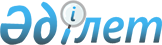 Риддер қаласының коммуналдық мемлекеттік кәсіпорындарының таза кірісінің бір бөлігін аудару нормативін белгілеу туралыШығыс Қазақстан облысы Риддер қаласы әкімдігінің 2018 жылғы 14 ақпандағы № 148 қаулысы. Шығыс Қазақстан облысының Әділет департаментінде 2018 жылғы 28 ақпанда № 5500 болып тіркелді
      РҚАО-ның ескертпесі.

      Құжаттың мәтінінде түпнұсқаның пунктуациясы мен орфографиясы сақталған.
      "Мемлекеттік мүлік туралы" Қазақстан Республикасының 2011 жылғы 1 наурыздағы Заңының 140-бабының сәйкес, Риддер қаласының әкімдігі ҚАУЛЫ ЕТЕДІ:
      1. Осы қаулының қосымшасына сәйкес Риддер қаласы коммуналдық мемлекеттiк кәсiпорындарының таза кірісінің бір бөлігін аудару нормативі белгіленсін.
      2. Осы қаулының орындалуын бақылау Риддер қаласы әкімінің орынбасары Б. Құрманбаевқа жүктелсін.  
      3. Осы қаулы оның алғашқы ресми жарияланған күнінен кейін күнтізбелік он күн өткен соң қолданысқа енгізіледі. Риддер қаласының коммуналдық мемлекеттік кәсіпорындарының таза кірісінің бір бөлігін аудару нормативі
					© 2012. Қазақстан Республикасы Әділет министрлігінің «Қазақстан Республикасының Заңнама және құқықтық ақпарат институты» ШЖҚ РМК
				
      Риддер қаласының әкімі

Ж. Мұратов
Риддер қаласы әкімдігінің
2018 жылғы "14" ақпан 
№ 148 қаулысына қосымша 
таза кіріс 3 000 000 теңгеге дейін
таза кіріс сомасынан 5 пайыз
таза кіріс 3 000 001 теңгед ен 50 000 000 теңгеге дейін
150 000 теңге + 3 000 000 теңге мөлшердегі таза кірістен асқан сомадан 10 пайыз
таза кіріс 50 000 001 теңгеден 250 000 000 теңгеге дейін
4 850 000 тенге + 50 000 000 теңге мөлшердегі таза кірістен асқан сомадан 15 пайыз
таза кіріс 250 000 001 теңгеден 500 000 000 теңгеге дейін
34 850 000 тенге + 250 000 000 теңге мөлшердегі таза кірістен асқан сомадан 25 пайыз
таза кіріс 500 000 001 теңгеден 1 000 000 000 теңгеге дейін
97 350 000 тенге + 500 000 000 теңге мөлшердегі таза кірістен асқан сомадан 30 пайыз
таза кіріс 1 000 000 001 теңге және одан жоғары
247 350 000 тенге + 1 000 000 000 теңге мөлшердегі таза кірістен асқан сомадан 50 пайыз